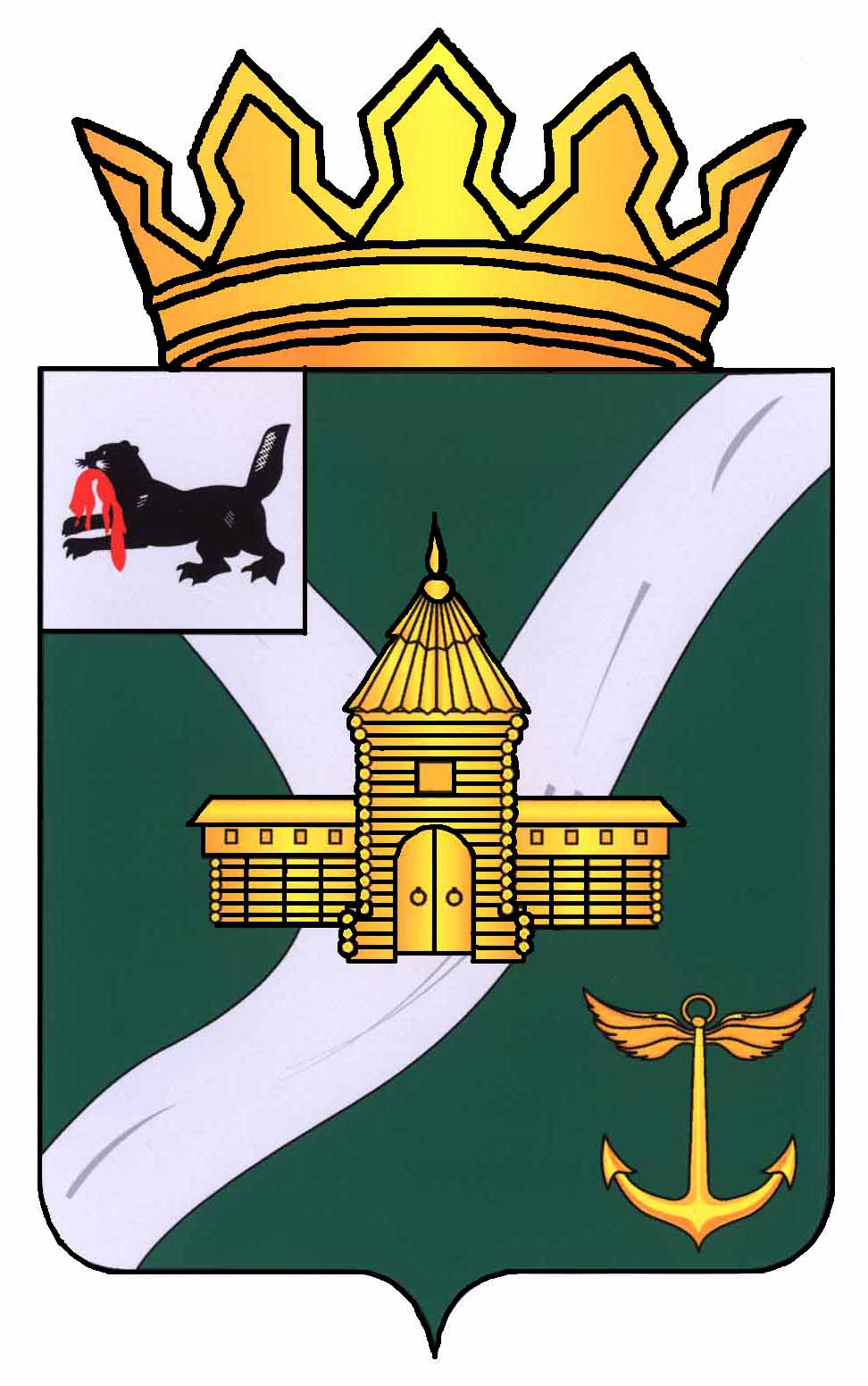 КОНТРОЛЬНО-СЧЕТНАЯ КОМИССИЯ УСТЬ-КУТСКОГО МУНИЦИПАЛЬНОГО ОБРАЗОВАНИЯ(КСК УКМО)ЗАКЛЮЧЕНИЕ № 01- 21зна годовой отчет об исполнении бюджета Ручейского муниципального образования за 2018 год05 апреля 2019 года				г. Усть-Кут  Утвержденораспоряжением председателя  КСК УКМО  от 05.04.2019 № 16-пКонтрольно-счетной комиссией Усть – Кутского муниципального образования (далее – КСК УКМО) подготовлено заключение на годовой отчет об исполнении бюджета Ручейского муниципального образования в соответствии с требованиями статьи 264.4 Бюджетного кодекса Российской Федерации и статьи 32 Положения  о бюджетном процессе в Ручейском муниципальном образовании, утвержденного Решением Думы Ручейского муниципального образования от 26.12.2014 №68 (далее – Положение о бюджетном процессе) по результатам проверки годового отчета об исполнении местного бюджета за 2018 год, а также документов и материалов, подлежащих представлению  одновременно с годовым отчетом об исполнении  местного бюджета, направленного Администрацией Ручейского муниципального образования письмом от 27.03.2019 № 120 в адрес КСК УКМО.Целью проведения внешней проверки годового отчета об исполнении  бюджета явилось установление достоверности показателей годового отчета об исполнении бюджета Ручейского сельского поселения за 2018 год, соответствие исполнения бюджета принятому решению о бюджете. Основные выводы:1.Годовой отчет об исполнении бюджета Ручейского муниципального образования за 2018 год поступил в КСК УКМО 27.03.2018 года, что соответствует требованиям пункта 3 статьи 264.4 Бюджетного кодекса РФ и ст.32 Положения о бюджетном процессе.2. Первоначально бюджет Ручейского муниципального образования утвержден Решением Думы от 25.12.2017 г. № 15 «О бюджете Ручейского муниципального образования на 2018 год и на плановый период 2019 и 2020 годов» по прогнозируемым доходам:- общий объем доходов утвержден в сумме 13030,4 тыс. рублей, в том числе: безвозмездные поступления в сумме 10936,4 тыс. рублей;по расходам: - общий объем расходов утвержден в сумме 13103,7 тыс. рублей;- размер дефицита  местного бюджета утвержден в сумме 73,3 тыс. рублей;- размер резервного фонда предусматривался в сумме 31,0 тыс. рублей;- предельный объем муниципального долга утвержден в сумме 1047,0 тыс. рублей; - верхний предел муниципального внутреннего долга на 01.01.2019 утвержден в сумме 73,3 тыс. рублей;- предельный объем расходов на обслуживание муниципального долга  утвержден в сумме 5,0 тыс. рублей.Решением Думы (приложение № 3) утвержден перечень главных администраторов доходов Ручейского муниципального образования – Администрация Ручейского сельского поселения Усть-Кутского муниципального района Иркутской области – ИНН 3818019335, КПП 381801001, ОКТМО 25644407.С учетом внесенных изменений бюджет Ручейского муниципального образования утвержден решением Думы Ручейского сельского поселения от 27.12.2018 №46 «О внесении изменений и дополнений в решение Думы Ручейского муниципального образования от 25.12.2017 года №15  «О бюджете Ручейского муниципального образования на 2018 год и плановый период 2019 и 2020 годов»»:Прогнозируемый общий объем  доходов в сумме 20944,2 тыс. рублей (160,7 % от первоначального размера), в том числе безвозмездные поступления в сумме 18034,8 тыс. рублей (164,9 % от первоначального размера);Общий объем расходов местного бюджета в сумме 22751,9 тыс. рублей (173,6 % от первоначального размера).Размер дефицита бюджета Ручейского муниципального образования утвержден в сумме 1807,7 тыс. рублей или 62,1% от утвержденного общего годового объема доходов местного бюджета без учета утвержденного годового объема безвозмездных поступлений.Превышение ограничений дефицита местного бюджета, установленных законодательством, осуществлено в пределах снижения остатков средств на счете по учету средств местного бюджета.В 2018 году доходы исполнены в сумме 20389,4 тыс. рублей (97,3 %), в т. ч. безвозмездные перечисления от других бюджетов бюджетной системы – 17 441,4 тыс. рублей (96,7%).Расходы исполнены в сумме 16810,4 тыс. рублей (73,9%). По отношению к прошлому 2017 году(11576,7 тыс. рублей) общий объем расходов увеличился на 5233,7 тыс. рублей или на 45,2%.Бюджет исполнен с профицитом в сумме 3579,0 тыс. рублей.3. Объем доходов  бюджета Ручейского муниципального образования утвержден в сумме 20944,2 тыс. рублей, исполнение бюджета по доходам за 2018 год составило в сумме 20 389,4 тыс. рублей, или 97,3 % к уточненному плану, в том числе по группе «Налоговые и неналоговые доходы» в сумме 2 947,7 тыс. рублей, или 101,3% от плановых назначений (2 909,4 тыс. рублей); «Безвозмездные поступления» исполнены в объеме 17 441,7 тыс. рублей, или на 96,7 % к плановым назначениям (18 034,8 тыс. рублей).В структуре доходной части бюджета поселения налоговые и неналоговые доходы составляют 14,46%, в том числе налоговые доходы составляют 12,5%, неналоговые – 1,96%; безвозмездные поступления – 85,54%.В 2018 году произошел рост доходов на 7934,8 тыс. рублей по отношению к 2017 году, в том числе: по налоговым и неналоговым доходам  произошло увеличение по отношению к прошлому году на 1167,4 тыс. рублей, рост по безвозмездным поступлениям к уровню прошлого года составил 6767,4 тыс. рублей. 4. Бюджет Ручейского муниципального образования (сельского поселения) по расходам исполнен в сумме  16810,4 тыс. рублей или на 73,9% от утвержденных бюджетных назначений (22751,9 тыс. рублей). По сравнению с уровнем 2017 года расходная часть бюджета возросла на 45,2 % (5233,7 тыс. рублей). Первоначальные бюджетные назначения, утвержденные решением Думы от 25.12.2017 г. № 15 «О бюджете Ручейского муниципального образования на 2018 год и плановый период 2019 и 2020 годов», по расходам составили 13 103,7 тыс. рублей, которые в процессе исполнения бюджета были увеличены на 9 648,2 тыс. рублей, и составили 22 751,9 тыс. рублей или на 73,6 % выше первоначального значения. Увеличение первоначальных бюджетных назначений осуществлено по разделам: - 0500 «Жилищно-коммунальное хозяйство» - на 4 928,6 тыс. рублей или на 280,8%;  - 0400 «Национальная экономика» - на 3 529,8 тыс. рублей или на 282,3%; - 0100«Общегосударственные вопросы» - на 1 358,6 тыс. рублей или на 20,4%;- 0200 «Национальная оборона» - на 153,4 тыс. рублей или на 29,0%;-1000 «Социальная политика»-  на 7,9 тыс. рублей или на 6,5%.При этом по трем разделам отмечено сокращение бюджетных ассигнований по разделам:- 0800«Культура, кинематография» - на 202,2 тыс. рублей или на 6,3 %;-0700 «Образование» - на 4,0 тыс. рублей;-1300 «Обслуживание государственного и муниципального долга» на 5,0 тыс. рублей.5. Дебиторская задолженность на 01.01.2019 года составила  в сумме            102 247,80 рублей, снижена задолженность по отношению к прошлому году на сумму 101081,11 рублей. Задолженность сложилась  по счетам 020600000 «Расчеты по выданным авансам» (авансы за электроэнергию и ГСМ). Дебиторская задолженность по доходам на начало года составляла 619046,27 рублей счету 0205 00 000 «Расчеты по доходам», на конец года задолженность уменьшилась на 410268,29 рублей и составила 208 777,98 рублей, что подтверждается формой 0503169 «Сведения по дебиторской и кредиторской задолженности».Снижена просроченная дебиторская задолженность по состоянию на 01.01.2019 на сумму 634836,94 рублей и составила  в сумме 187538,24 рублей.  Следует отметить, что раздел II ф. 0503169 «Сведения по дебиторской и кредиторской задолженности» не заполнен, сделать анализ о просроченной дебиторской и кредиторской задолженности не представляется возможным. Данное замечание было отражено в предыдущей внешней проверке и не принято во внимание в текущем отчетном периоде.Кредиторская задолженность на начало года по счету 020500000 составляет 147769,44 рублей,  на конец  отчетного периода по счету «Расчеты по доходам» составляет в сумме 2388495,21, из которых по счету 020551000 числится задолженность в сумме 2200000,00 рублей по межбюджетным трансфертам. Резервы предстоящих расходов в балансе отсутствуют по счету 040160000, в пояснительной записке причины отсутствия начисления не раскрыты.В нарушение п.162 Инструкции 191н ф. 0503163 «Сведения об изменениях бюджетной росписи главного распорядителя бюджетных средств» в графе 2 показатели заполнены не верно, соответственно и в графа 4 не соответствует реальным показателям. Отражены показатели Решения Думы от 31.01.2018 №20, следовало отразить показатели Решения Думы от 25.12.2017 №15.При составлении текстовой части Пояснительной записки не соблюдены требования п.152 Инструкции 191н, пояснительная записка представлена к отчету по исполнению бюджета, а вопросы, касающиеся бюджетной отчетности и результатов деятельности Администрации не освещены.В соответствии с п.159 Инструкции 191н в Таблице №7 заполняются «результаты проведенных в отчетном периоде мероприятий по внешнему государственному (муниципальному) финансовому контролю в сфере бюджетных правоотношений (контролю за соблюдением требований бюджетного законодательства Российской Федерации, соблюдением финансовой дисциплины и эффективным использованием материальных и финансовых ресурсов, а также правильным ведением бюджетного учета и составлением бюджетной отчетности в субъекте бюджетной отчетности) Счетной палатой Российской Федерации, контрольно-счетными органами субъектов Российской Федерации и муниципальных образований», в нарушение п.159 в Таблице №7  не отражена  проверка КСК УКМО  Акт проверки №01-22а от 06.06.2018. Следует отметить, что графа 4 заполнена не верно, замечания по внешней проверке 2017 года не отражены и не учтены в текущем 2018 году.6. Анализ остатков средств на едином бюджетом счете после завершения операций по принятым денежным обязательствам и других счетах показал следующее.Согласно балансу исполнения бюджета Ручейского муниципального образования на 01.01.2018 (ф. 0503140) по счету 20211000 «Средства на счетах единого счета бюджета» отражен остаток средств на едином бюджетом счете в сумме  1 807 728,87 рублей, на 01.01.2019 – 5 386 732,08 рублей,  увеличение остатка на счете бюджета составило 3 579 003,21 рублей. Какие средства входят в состав остатков на едином бюджетном счете поселения в пояснительной записке не поясняются.7. Анализ проекта решения Думы Ручейского сельского поселения «Отчет об исполнении бюджета Ручейского муниципального образования за 2018 год» показал:Приложение №5 «Источники внутреннего финансирования дефицита (профицита) бюджета Ручейского муниципального образования на 2018 год» к решению Думы Ручейского сельского поселения «Отчет об исполнении бюджета Ручейского муниципального образования на 2018 год» заполнена  неправильно.8. Внешняя проверка бюджетной отчетности за 2018 год показала, что по состоянию на 01.01.2019  доходы исполнены в сумме 20389,4 тыс. рублей (97,3%) от прогнозных назначений (20 944,2 тыс. рублей), в т.ч. безвозмездные поступления– 17441,7 тыс. рублей (96,7 %).Расходы исполнены в сумме 16 810,4 тыс. рублей (73,9%) от утвержденных бюджетных назначений (22751,9 тыс. рублей). Таким образом, Бюджет исполнен с профицитом в сумме 3579,0 тыс. рублей.Контрольно-счетная комиссия Усть–Кутского муниципального образования полагает, что годовой отчет об исполнении бюджета Ручейского муниципального образования (сельского поселения) за 2018 год  по основным параметрам исполнения местного бюджета рекомендован к рассмотрению на публичных слушаниях, а также к утверждению Решением Думы РМО (сельского поселения).Инспектор КСК УКМО                                                                           Н.А. Битюцких